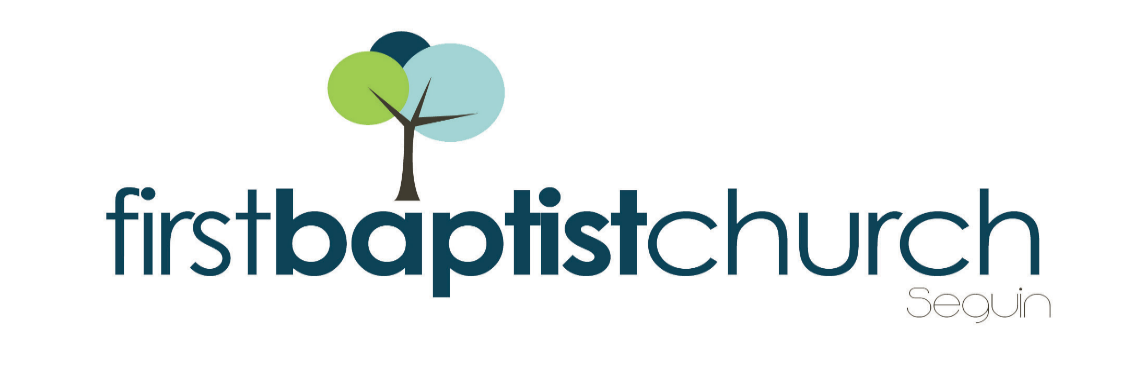 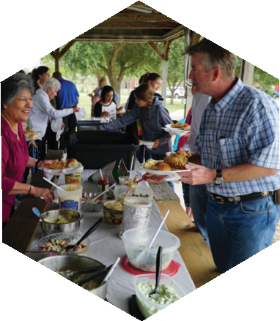 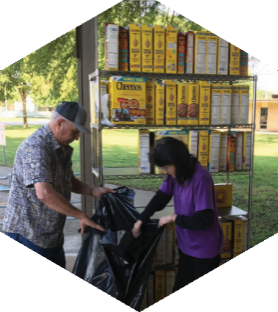 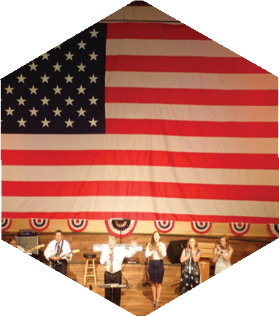 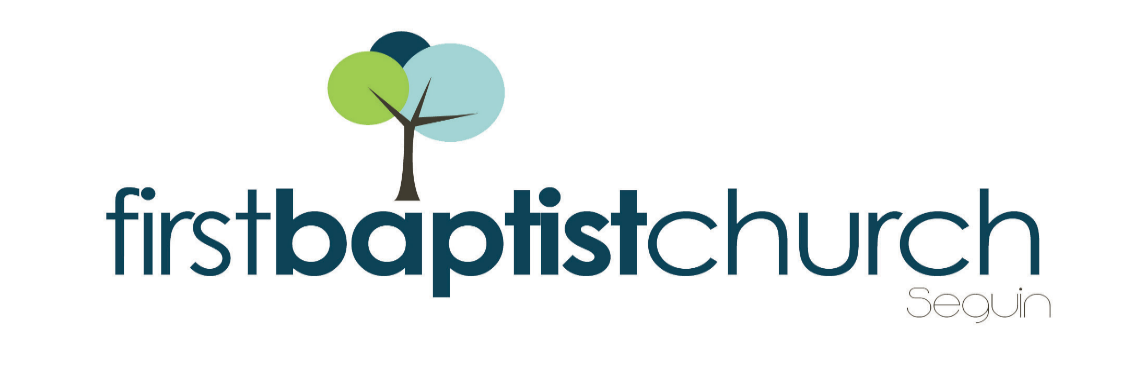 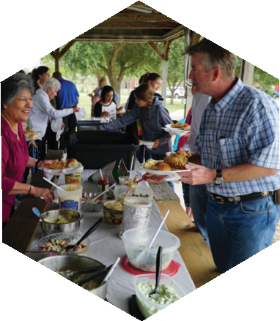 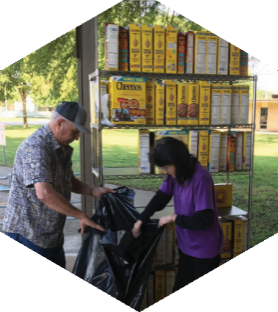 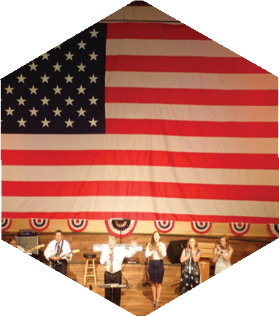 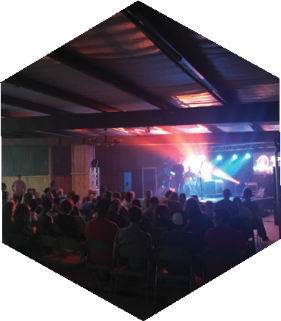 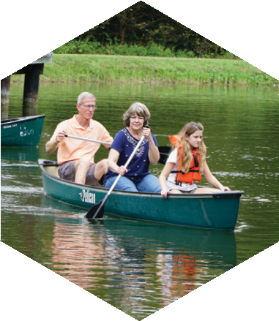 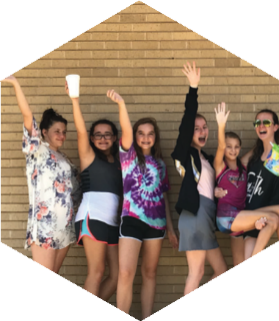 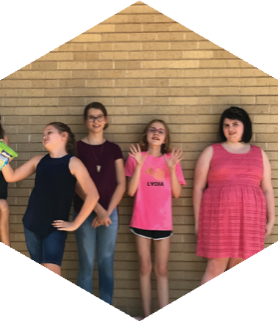 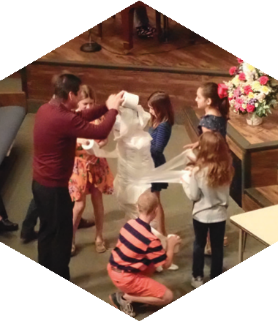 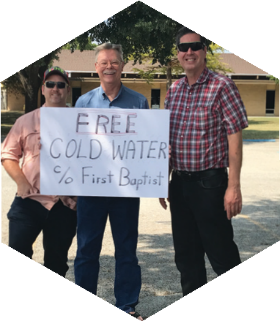 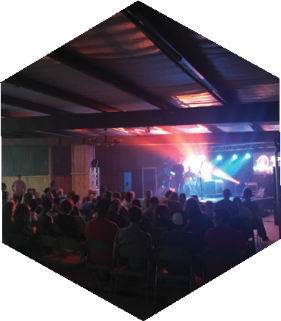 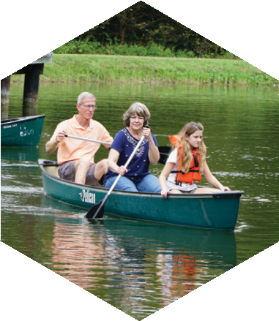 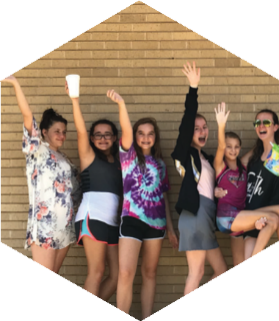 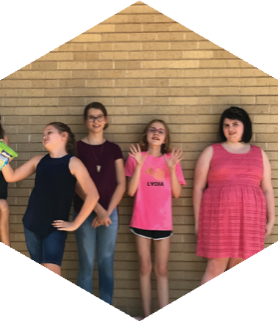 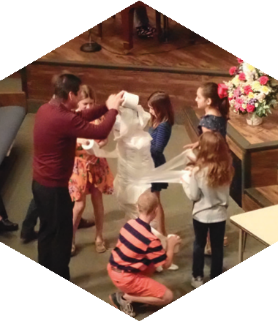 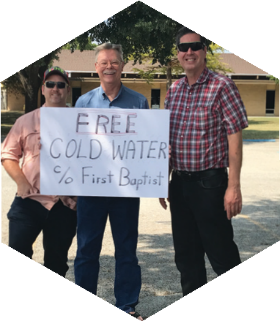 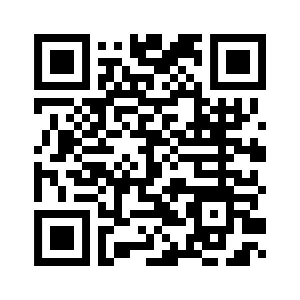 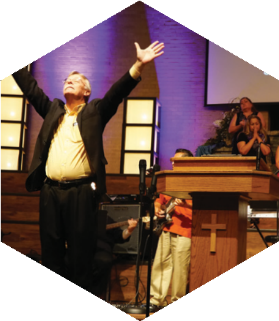 MORNING SERVICEOctober 13, 2019    10:30 amANNOUNCEMENTSBETTER IS ONE DAY			  	  CongregationSCRIPTURE: II Cor 6:11-18			  Brian HunterPRAYER/WELCOME				    Pastor BriceWORSHIP MEDLEY                                    Congregation  Higher Ground (Hymn #484)  Change My Heart O God  You Are My King*MESSAGE: “Come Out from Among Them”    Pastor BriceRESPONDING TO GOD’S WORD             CongregationWherever He Leads I’ll Go (Hymn #285)OFFERING             					Prayer						        Greg DossAcross the Lands You’re the Word of God					    				          Worship Choir               OBSERVANCE OF THE LORD’S SUPPERCommunion Hymn 			         Handbell Choir*    Children 4 years old thru First Grade dismissed for children’s worship following this song. EVENING SERVICE6:00 PMJoin us this evening for a traditional service of hymns and preaching. Bro. Graham will bring the sermon tonight. RISE AGAINST HUNGER: MEALS WITH IMPACTOCTOBER 19 	9:00 AM - 11:00 AMOur truck of supplies will arrive around 8:00 AM. We will have tables set up in the fellowship hall for teams of 5 people each. Teams will get one box of each ingredient, instructions and a set up/funnel to fill your bags. Once filled, teams will seal/label their bags and set aside. As all teams finish, the bags will be packed into a shipping box and loaded back onto the truck. Please remember that children are encouraged to come help. This is sure to be a fulfilling time of fellowship and service with and to God’s people. We are looking forward to sharing the morning with you. THE LORD’S SUPPEROCTOBER 13We invite all who have accepted Jesus Christ as their Savior to join us as we partake of the elements this morning. For those on restricted diets, gluten free wafers are available on the counter in the foyer. QUARTERLY BUSINESS MEETING & MEALOCTOBER 27We hope you will join us Sunday evening in the Fellowship Hall on October 27 for our quarterly business meeting and meal. The Deacons will be making and serving spaghetti that evening. Dinner will be served at 6:00 PM followed by a short business meeting. We will discuss new members and the previous quarter’s financials.MORE INFORMATIONIf you would like more information about the church, please fill out the white pew card and place in the offering plate. Prayer requests may be written on the back. 